Коллеги, здравствуйте!Благодарим за внимание к нашим проектам.
В настоящий момент для просмотра доступна  лекция (ссылки на просмотр лекций ниже):Тема: "Миома матки"Лектор: Леваков Сергей Александрович Заведующий кафедрой акушерства и гинекологии
Доктор медицинских наук, профессор ГБОУ ВПО Первый Московский государственный медицинский университет имени И.М. Сеченова
Институт профессионального образованияДаты трансляции:  23.09 – 07.10 круглосуточноАудитория: гинекологиСмотреть здесь:  http://ldvonline.ru/g132-levakov-2 Остальные ссылки я буду Вам отправлять по мере их создания. Коллеги, нам очень важно Ваше мнение по качеству контента лекций и их формату, поэтому ждем от Вас обратной связи. Также мы были бы признательны, если бы Вы указали - сколько человек просмотрели эту лекцию?По возможности, сфотографируйте врачей во время просмотра лекции (для отчёта о том, что лекции смотрят реальные врачи). Качество фото значения не имеет (можно с мобильного телефона) и ракурс (можно со спины). Главное, чтобы было понятно, что смотрят лекцию. Отправьте фото на адрес: galina_velichko@antaresmedia.ru, g.velichko2015@yandex.ru  Если возникнут какие-либо вопросы, пожалуйста, обращайтесь, буду рада Вам помочь.Чтобы Ваш адрес попал в регулярную рассылку, сообщите, пожалуйста, Ваш город и ЛПУ, в котором работаете. Мы будем признательны, если Вы поделитесь этой информацией и передадите эту информацию своим коллегам, или организуете коллективный просмотр лекции в своем ЛПУ.Также нам нужна обратная связь – комментарии по качеству фильмов, возможные вопросы к лекторам, предложения по тематике будущих лекций. Ваше мнение очень важно для нас.УЧАСТИЕ В ПРОГРАММЕ БЕСПЛАТНОЕНаш электронный адрес: galina_velichko@antaresmedia.ruС благодарностью, и наилучшими пожеланиямиКоординатор проекта
Величко Галина Георгиевнаgalina_velichko@antaresmedia.ru
моб. +7 (961) 436-91-21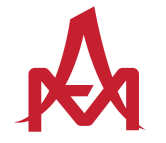 Антарес Медиа -  провайдер медицинских знаний              www.antaresmedia.ruг. Москва, Б.Кисловский пер., д. 1 стр 2, оф. 208